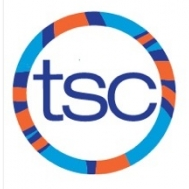 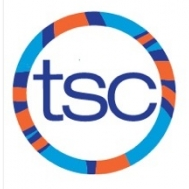 SUNDAYMONDAYTUESDAYWEDNESDAYTHURSDAYFRIDAYSATURDAY124:30-6:00pm Ryerson34:30-6:00pm Jarvis  47:30-9:00am Harbord   Blue & White Meet3:00-6:00pm UT 565:30-7:30am UT 74:30-6:00pm Jarvis  894:30-6:00pm Ryerson104:30-6:00pm Jarvis 117:30-9:00am Harbord   1213Thanksgiving Off 144:30-6:00pm Jarvis  15164:30-6:00pm Ryerson174:30-6:00pm Jarvis  187:30-9:00am Harbord   19205:30-7:30am UT 214:30-6:00pm Jarvis  22234:30-6:00pm Ryerson24Fall Sprint Meet (13&O)  4:30-6:00pm Jarvis  (12&U) 25Fall Sprint Meet (13&O)  5:30-7:30am UofT (12&U) 26Fall Sprint Meet (12&U)  275:30-7:30am UT 284:30-6:00pm Jarvis  2930 4:30-6:00pm Ryerson314:30-6:00pm Jarvis 